  UNIVERSIDADE DE ÉVORA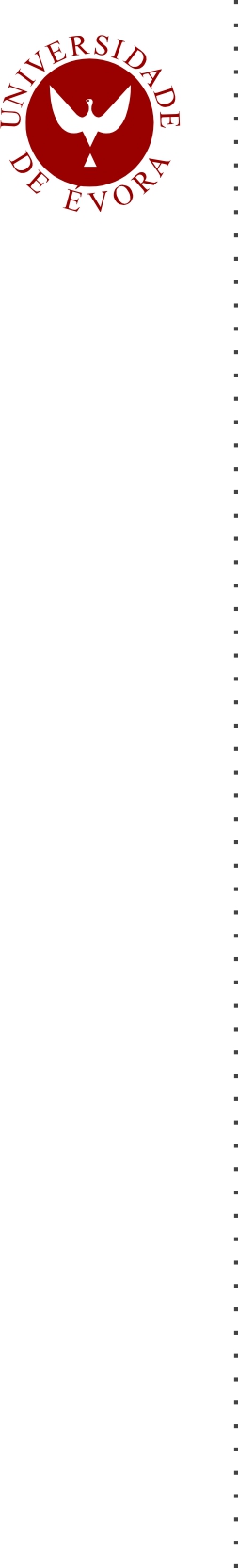   ESCOLA DE CIÊNCIAS SOCIAIS  DEPARTAMENTO DE PSICOLOGIA Defeitos de Memória em Pacientes Afásicos   João Miguel Barbosa Gavela  Orientação: Sofia Tavares Mestrado em Psicologia Área de especialização: Psicologia Clínica e da Saúde Dissertação  Évora, 2013